REPUBLIQUE ALGERIENNE DEMOCRATIQUE ET POPULAIRE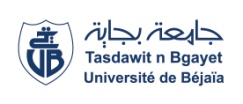 Ministère de l’Enseignement Supérieur et de la Recherche ScientifiqueAaUniversité Abderrahmane Mira-BejaiaFaculté des Sciences Economiques, Commerciales et des Sciences de Gestion************EMD– Session rattrapage – Premier semestre – 2021/2022Module : Rédaction administrative et communicationChargé(e)s de cours :Etudiant(e) :NOM : .......................................................Prénom : .......................................................Groupe : ......Matricule : .......................................................Question 01 : ( 6 points) : Vous voulez vous inscrire dans une université étrangère mais cette dernière exige que vous soyez recommandés par un de vos enseignants. Rédigez une lettre pour demander à un enseignant de vous recommandez en utilisant des arguments pour le convaincre. Des pièces documentaires peuvent vous être nécessaires, précisez dans ce cas les pièces à joindre.Réponse : ..............................................Question 02 : ( 8 points) : Vous êtes délégué de votre groupe, le président de séance d’une réunion du comité pédagogique vous demande de rédiger le procès-verbal. Rédigez ce document en respectant ses caractéristiques.Il n’est pas nécessaire de donner des détails de la réunion mais essentiellement présenter la forme du PV.Réponse :    ...................................................................................................................................................................................................                                     Question 03 : (6 points)  Qu’est-ce qui distingue la lettre administrative de type personnelle des autres lettres administratives? Expliquez ces différences. Réponse :……………………………………………………………………………………………………………………………………………………………………………………………………………………………………………………………………………………………Bon courageDépartement des Sciences EconomiquesEnseignant (e)SectionsE-mailTALEB    NacerEINacer.taleb@univ-bejaia.dz 